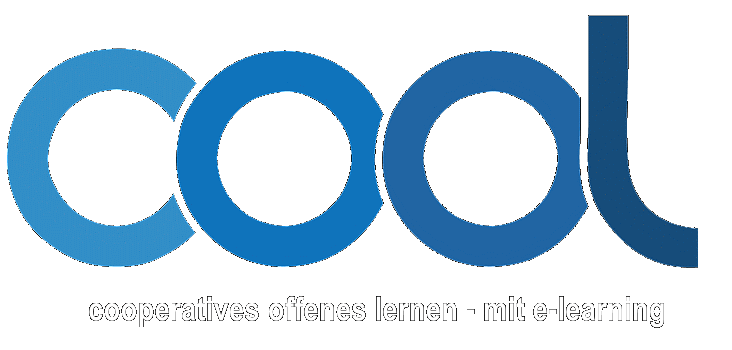 Fach:      DeutschPlan:               2Fach:      DeutschPlan:               2Fach:      DeutschPlan:               2DATUM:    13.01 – 25.01.2020SelbsteinschätzungSelbsteinschätzungSelbsteinschätzungLERNZIELE:Ich kenne die wesentlichen Merkmale einer Fabel.Ich kann eine Sage spannend vorlesen.Ich kann Fragen zu einer Sage beantworten, die ich gehört habe.Ich kann eine Sage kreativ nacherzählen.Muss WahlPlus Sozial-form Sozial-formAUFGABENRück-meldungM1Hören:Du benötigst ein I-Pad. Unter folgendem Link findest du ein Trickfilmprojekt zu der Sage „Der Basilisk“. https://bit.ly/2QshCpJSieh dir das Video genau an und kreuze anschließend die richtigen Antworten an!M2Lesen:Wähle eine Sage aus dem Sagenheft aus und bereite sie so vor, dass du sie sehr gut der Klasse vorlesen kannst.W1//Kreativwerkstatt: Lies dir S.4 – 5 im Sagenheft zum Thema: “Fantastische Sagenwesen” durch, wähle eine Figur aus und versuche möglichst viel über sie herauszufinden. Erstelle anschließen ein kurzes Expertenvideo, wie du es bei Aufgabe M1 im Video gesehen hast.W2Rollenspiel:Wählt eine Sage aus, die euch besonders gut gefallen hat!Verteilt die Rollen innerhalb der Gruppe und versucht die Sage als kleines Theaterstück darzustellen! Zeigt eurer Klasse das Stück und holt euch ein Feedback ein!Rollenspiel:Wählt eine Sage aus, die euch besonders gut gefallen hat!Verteilt die Rollen innerhalb der Gruppe und versucht die Sage als kleines Theaterstück darzustellen! Zeigt eurer Klasse das Stück und holt euch ein Feedback ein!W3Lesen:Löse das Rätsel auf dem Arbeitsblatt zu den unterschiedlichen Sagen aus dem Sagenheft!Lesen:Löse das Rätsel auf dem Arbeitsblatt zu den unterschiedlichen Sagen aus dem Sagenheft!P1Lesen und Schreiben:Bringe den Text  “Die Schenkin auf Burg Windegg” in die richtige Reihenfolge und schreibe ihn einmal ab!Lesen und Schreiben:Bringe den Text  “Die Schenkin auf Burg Windegg” in die richtige Reihenfolge und schreibe ihn einmal ab!P2/Schreiben:Erfinde selbst eine Sage mit Hilfe des Schreibplanes.Schreiben:Erfinde selbst eine Sage mit Hilfe des Schreibplanes.